Overview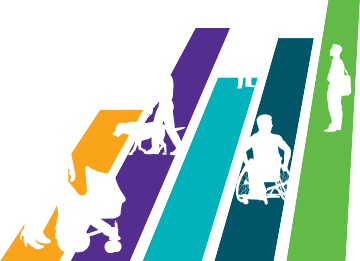 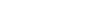 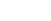 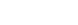 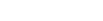 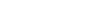 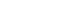 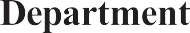 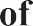 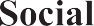 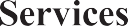 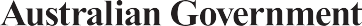 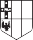 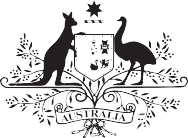 The Longitudinal Study of Indigenous Children (LSIC) follows the development of around 1,700 Indigenous children and their families across urban, regional and remote Australia.The study provides a data resource that can be drawn on by government, researchers, service providers, parents and communities.It is one of the largest longitudinal studies of Indigenous people worldwide.Purpose of the studyLSIC aims to improve the understanding of, and policy response to the diverse circumstances faced by Aboriginal and Torres Strait Islander children, their families and communities.Key research questionsThe key research questions, formulated under the guidance of the LSIC Steering Committee, chaired by Professor Mick Dodson am, are:What do Aboriginal and Torres Strait Islander children need to have the best start in life to grow up strong?What helps Aboriginal and Torres Strait Islander children stay on track or become healthier, more positive and strong?How are Aboriginal and Torres Strait Islander children raised?What is the importance of family, extended family and community in the early years of life and when growing up?Survey methodologyPlanning for the study started in 2004, and annual data collection started in 2008, building on two years of consultation with Indigenous communities and two years of trials and pilots.Information is collected annually by Indigenous interviewers from parents and carers, the study children themselves and their school teachers.LSIC follows two groups of Aboriginal and/or Torres Strait Islander children who were aged 6 to 18 months (B cohort) and 3½ - 5 years (K cohort) when the study began.Qualitative responses are collected about a range of aspects of the child’s life including study children’s aspirations, role models and cultural strengths.Data is linked with the National Assessment Program – Literacy and Numeracy (NAPLAN).Footprints in Time locationsThe LSIC sample is not nationally representative. However, it does broadly reflect the distribution of Aboriginal and Torres Strait Islander children aged between 0 and 5 years (at the study’s commencement in 2008) among urban, regional and remote areas.More information on the survey is available athttps://www.dss.gov.au/lsicFootprints in Time: The Longitudinal Study of Indigenous Children (LSIC)	1Study Content OverviewHouseholdDwelling type and street trafficHousehold demographics: sex, age, Indigenous status, relationship to parent, relationship to Study ChildChild’s general developmentGlobal physical healthHeight, weight, BMIHousingRelocatingNumber of bedroomsHousing qualityChild’s learning and cognition outcomesLanguage developmentMatrix reasoningSchool readinessReadingWritingNumeracyChild’s social and emotional outcomesBehaviourEmotional developmentSocial developmentTemperamentChild health statusGlobal healthDisabilityMedical conditionsOral healthInjuriesHospital stays & health visitsSleeping problemsNutritionParental HealthOngoing health conditionsPersonal social and cultural resilienceSocial and emotional wellbeingSmoking habits and child exposureAlcohol habitsParentingParental warmth, monitoring, disciplineParental involvementParental self- efficacyParent living elsewhereChild supportContact with childQuality of relationship with other parentRelationshipsCouple relationshipsFamily cohesionFamily violence indicatorsMajor life events for close family & friendsIncluding: pregnancy, illness, funerals,money worries, humbugging, housing issues, alcohol or drug problems, robbed or assaulted, child upset or scared, family split upLanguage, cultureParent, child & household languages &proficiencyHousehold Aboriginal English useIndigenous cultural events, practices, artsConnection to countryConnection to tribe, language group or clanRacism, discrimination, prejudiceParent & partner education & employmentHighest school year & qualificationLabour force statusHours & conditions of workJob duties and responsibilitiesLeave entitlementsEducationSchool typeSchool liking & avoidanceSchool belongingEducation choiceAbsenteeismTeacher relationshipParent engagementCultural safety at schoolFinancesFinancial stressGovernment benefitsIncome managementMoney managementInfant health and developmentMaternal health and care, alcohol; tobacco and substance use in pregnancy; birth, birth weight post natal depressionEarly diet and feedingCommunityCommunity/neighbourhood liveability/ facilitiesNeighbourhood safetyEarly education & careFormal/informal careTime in carePlaygroupChild’s home environmentActivities at home & awayActivities with familyEducation expectationsInternet useTV, computer and electronic games useEducation (asked of teacher)Child characteristicsClass characteristicsTeacher characteristics: including Indigenous status, Indigenous education, training & experienceSchool characteristics: including Indigenous cultural approachOtherLife satisfactionCaring  responsibilitiesGamblingStolen generationsFree text questionsWhat is it about being Indigenous that helps your child grow up strong?How do/will you teach study child how to deal with racism?Future topicsFamily history & connection to countryLiving away from home for school2	Department of Social Services | dss.gov.au/NCLD